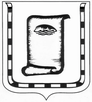 АДМИНИСТРАЦИЯ ГОРОДА НОВОАЛТАЙСКААЛТАЙСКОГО КРАЯП О С Т А Н О В Л Е Н И Е15.11.2022                               г. Новоалтайск                                 № 2250В целях содействия развитию субъектов малого и среднего предпринимательства, создания условий по упорядочению организации работы ярмарочных мероприятий и создания условий для обеспечения населения города качественными товарами и продуктами питания, 
в соответствии в соответствии с Федеральным законом от 06.10.2003 № 131-ФЗ «Об общих принципах организации местного самоуправления 
в Российской Федерации», Федеральным законом от 28.12.2009 № 381-ФЗ 
«Об основах государственного регулирования торговой деятельности 
в Российской Федерации», постановление Администрации Алтайского края 
от 01.07.2010 № 288 «О порядке организации деятельности ярмарок 
на территории Алтайского края» п о с т а н о в л я ю:Утвердить Положение о порядке организации деятельности ярмарок на  территории города Новоалтайска согласно приложению 
к настоящему постановлению.Опубликовать настоящее постановление в Вестнике муниципального образования города Новоалтайска и разместить 
на официальном сайте города Новоалтайска в сети интернет.Контроль за исполнением настоящего постановления оставляю 
за собой.Глава города                                                                                        В.Г. БодуновП О Л О Ж Е Н И Е 
о порядке организации деятельности ярмарок 
на территории города НовоалтайскаI. Общие положения1.1. Настоящее Положение о порядке организации деятельности ярмарок 
на территории города Новоалтайска (далее - Положение) разработано 
на основании Федерального закона от 06.10.2003 № 131-ФЗ 
«Об общих принципах организации местного самоуправления в Российской Федерации», Федерального закона от 28.12.2009 № 381-ФЗ «Об основах государственного регулирования торговой деятельности в Российской Федерации», закона Алтайского края от 10.04.2007 № 32-ЗС «Об организации и деятельности розничных рынков в Алтайском крае», постановления Администрации Алтайского края от 01.07.2010 № 288 «О порядке организации деятельности ярмарок на территории Алтайского края» и определяет основные требования к организации деятельности ярмарок на территории городского округа - города Новоалтайска.1.2. Целями настоящего Положения являются:содействия развитию субъектов малого и среднего предпринимательства;создания условий по упорядочению организации работы ярмарочных мероприятий;создания условий для обеспечения населения города качественными товарами и продуктами питания, повышение культуры обслуживания населения городского округа - города Новоалтайска;соблюдение прав и законных интересов населения по обеспечению требований безопасности при проведении ярмарочных мероприятий 
на территории городского округа города Новоалтайска в соответствии 
с требованиями законодательства Российской Федерации и Алтайского края.1.3. Настоящее Положение распространяется на отношения, связанные 
с организацией деятельности ярмарок на территории города Новоалтайска.Требования, предусмотренные настоящим Положением, распространяются на следующие виды ярмарок: универсальные, специализированные, совместные и ярмарки-выставки. 1.4. Для достижения целей настоящего Положения используются следующие основные понятия:Ярмарка – это рыночное мероприятие, имеющее временный характер (срок действия не более одного года), организуемое в соответствии 
с установленными требованиями для осуществления деятельности 
по продаже товаров (выполнению работ, оказанию услуг) в целях удовлетворения потребностей населения в товарах и услугах.Универсальная ярмарка – ярмарка, на которой менее восьмидесяти процентов мест для продажи товаров (выполнения работ, оказания услуг) 
от их общего количества предназначено для продажи товаров одного класса или вида.Специализированная ярмарка – ярмарка, на которой восемьдесят 
и более процентов мест для продажи товаров (выполнения работ, оказания услуг) от их общего количества предназначено для продажи товаров одного класса или вида.Совместные ярмарки – ярмарки, проводимые двумя или более организаторами на основании заключенных соглашений.Выставки-ярмарки – ярмарки, проводимые с демонстрацией образцов продукции и их продажей в целях обеспечения взаимодействия производителей товаров, организаций, осуществляющих торговую деятельность и поставку товаров, а также потребителей товаров.1.5. На территории города Новоалтайска ярмарки могут быть организованы органами исполнительной власти Алтайского края, Администрацией города Новоалтайска, юридическими лицами, индивидуальными предпринимателями (далее - Организатор).1.6. Вид ярмарки определяется ее организатором в соответствии 
с потребностью населения в приобретении отдельных видов товаров.1.7. Ярмарки могут размещаться в стационарных объектах (здания, строения, сооружения), нестационарных объектах (временные сооружения и конструкции), а также на открытых земельных участках.1.8. В зависимости от характера работы ярмарки могут быть постоянно действующими (работающие каждый день за исключением выходных 
или санитарных дней), еженедельными (организуемые по определенным дням недели, в том числе ярмарки выходного дня), предпраздничными 
или тематическими (проводимыми однократно и приуроченные 
к определенным праздникам и знаменательным датам).1.9. Организацию работы по проведению муниципальных ярмарок, 
по выдачи согласования на проведение ярмарки, заключению соглашений 
по проведению ярмарок, а также подготовку нормативно-правовых актов 
и иных разрешительных документов на проведение ярмарочных мероприятий осуществляет отдел по развитию предпринимательства 
и рыночной инфраструктуры Администрации города Новоалтайска (далее - Отдел) и иные подразделения Администрации города Новоалтайска 
в соответствии с имеющимися полномочиями.II. Порядок выдачи согласования на проведение ярмарки.2.1. Основанием для выдачи Согласования на проведение ярмарки Администрации города Новоалтайска (Далее - Согласование), а также продления или переоформления ранее выданного Согласования, является направленное в Администрацию города Новоалтайска заявление по форме согласно Форме 1 приложения к настоящему постановлению.К указанному заявлению прилагается Решение о проведении ярмарки 
на территории города Новоалтайска (Далее - Решение), которое принимается ее организатором в соответствии с Формой 2 приложения к настоящему постановлению.Заявление должно быть подано и подписано Организатором ярмарки, которым может выступать индивидуальный предприниматель 
или юридическое лицо, либо лицо, представляющее интересы юридического лица, в соответствии с учредительными документами этого юридического лица или доверенностью, от имени которого подается заявление. В случае организации ярмарки Администрацией города Новоалтайска, 
а также органами исполнительной власти Алтайского края заявление 
и решение для выдачи Согласования не направляется. 2.2. В заявлении должны быть указаны:а) полные фамилия, имя и отчество для индивидуального предпринимателя, место его жительства, место расположения земельного участка, объекта или объектов недвижимости, нестационарных торговых объектов, где предполагается организовать ярмарку;б) полное и (в случае, если имеется) сокращенное наименование, 
в том числе фирменное наименование, и организационно-правовая форма 
для юридического лица, место его нахождения, место расположения земельного участка, объекта или объектов недвижимости, нестационарных торговых объектов, где предполагается организовать ярмарку;в) идентификационный номер налогоплательщика и данные документа о постановке индивидуального предпринимателя или юридического лица 
на учет в налоговом органе;в) тип и порядок работы ярмарки, которую предполагается организовать.К указанному заявлению прилагаются следующие документы:1) Решение в котором должны быть указаны полное наименование организатора ярмарки (для индивидуального предпринимателя – фамилия, имя, отчество), место его нахождения (для индивидуального предпринимателя – место его жительства), идентификационный номер налогоплательщика, 
вид организуемой ярмарки, место, срок проведения и характер ее работы.2) копии учредительных документов;3) копия документа, подтверждающего право на земельный участок, объект или объекты недвижимости, нестационарные торговые объекты, расположенные на территории, в пределах которой предполагается организовать ярмарку.Уполномоченный представитель заявителя должен предъявить документ, удостоверяющий полномочия представителя.Согласования на проведение ярмарки может быть переоформлено 
по заявлению индивидуального предпринимателя или юридического лица только в случае реорганизации юридического лица в форме преобразования, изменения его наименования или типа ярмарки.2.3. Согласование проведения ярмарки Администрацией города Новоалтайска должно быть осуществлено в срок, не превышающий 
30 календарных дней с момента его поступления. Согласование на проведение ярмарки оформляется в соответствии 
с Формой 3 приложения к настоящему постановлению.Согласование выдается на срок не более одного года. Срок действия Согласования может быть пересмотрен или продлен на иной период в случае принятия соответствующих нормативно-правовых актов Алтайского края 
или Российской Федерации.2.4. Организатору отказывается в выдаче Согласования по следующим основаниям:- отсутствие разрешительных документов органа исполнительной власти Алтайского края или Администрации города Новоалтайска, осуществляющих полномочия собственника имущества, на использование находящихся в государственной или муниципальной собственности земельного участка либо иного объекта недвижимого имущества 
для размещения ярмарки;- несоответствие назначения объекта или объектов недвижимости, 
где предполагается организовать ярмарку, целям их использования;- указание в решении недостоверных данных либо непредставление 
в нем обязательных сведений. Решение об отказе в предоставлении Согласования выдается 
или направляется заявителю в срок, не превышающий 30 календарных дней 
с момента поступления заявления. III. Организация деятельности ярмарки.3.1. Под ярмарочную площадку организатором отводится место, расположенное в стационарном или нестационарном торговом объекте, 
а также на земельном участке с твердым покрытием, соответствующее санитарным и противопожарным требованиям и приспособленное 
для осуществления торговли с применением передвижных средств развозной торговли.Ярмарочная площадка должна соответствовать условиям 
для беспрепятственного доступа инвалидов (включая инвалидов, использующих кресла-коляски и собак-проводников) к торговым объектам 
в соответствии с действующим законодательством Российской Федерации.Организатор разрабатывает и утверждает план мероприятий 
по организации ярмарки и продаже товаров (выполнению работ, оказанию услуг) на ней, а также определяет режим работы ярмарки, порядок 
ее организации и порядок предоставления мест для продажи товаров (выполнения работ, оказания услуг).Организатор публикует в средствах массовой информации 
и размещает на своем сайте в Интернете информацию о плане мероприятий 
по организации ярмарки и продаже товаров (выполнению работ, оказанию услуг) на ней.Организатор с учетом вида ярмарки определяет перечень основных реализуемых товаров (выполняемых работ, оказываемых услуг) 
и создает условия для выполнения участниками ярмарки установленных законодательством требования продажи товаров (выполнения работ, оказания услуг). В случае согласования или принятия Администрацией города Новоалтайска решения о проведении ярмарки либо получения уведомления органа исполнительной власти Алтайского края о ее проведении Администрация города Новоалтайска, не менее чем за 7 календарных дней 
до назначенной даты уведомляет об этом соответствующий территориальный орган внутренних дел.В случае проведения ярмарки в ассортимент которой входят продукты животного происхождения организатор не менее 
чем за 7 календарных дней до назначенной даты уведомляет об этом соответствующее краевое государственное бюджетное учреждение управление ветеринарии государственной ветеринарной службы Алтайского края по городу, району, муниципальному округу.На ярмарке не допускается реализация товаров, оборот которых запрещен либо ограничен, при этом порядок и условия их продажи регулируются федеральными законами об обороте таких товаров. В случае если организатор ярмарки допустил реализацию вышеуказанных товаров Администрация имеет право отозвать согласование на проведение ярмарки.Режим работы ярмарки определяется ее организатором самостоятельно в следующих пределах времени: начало работы ярмарки – 
не ранее 7 часов утра, завершение работы – не позднее 20 часов вечера 
по местному времени. Организатор размещает при входе на ярмарку вывеску с указанием названия ярмарки и наименования организатора, а также в доступном для обозрения месте (информационном стенде) следующую информацию:об организаторе (для юридического лица – его наименование, данные о государственной регистрации, юридический адрес; для индивидуального предпринимателя – фамилия, имя отчество, данные о его государственной регистрации в качестве индивидуального предпринимателя);о названии ярмарки, с указанием ее вида;о месте и сроке проведения ярмарки, характере и режиме ее работы;об условиях предоставление места для продажи товаров (выполнения работ, оказания услуг), в том числе размере платы за его использование;о стоимости оказания дополнительных услуг.Организатор вправе проводить совместные ярмарки на основании заключенных соглашений о взаимодействии.Предоставление мест для продажи товаров (выполнения работ, оказания услуг) участникам ярмарки осуществления на основании письменных заявок на участие.Проведение ярмарок выходного дня, а также тематических 
и предпраздничных ярмарок, организуемых Администрацией города Новоалтайска на бесплатной основе, осуществляется в упрощенном порядке, а именно:организатор не обязан размещать в месте проведения ярмарки информацию, предусмотренную пунктом 3.9. настоящего Порядка;предоставление мест для продажи товаров (выполнения работ, оказания услуг) участниками ярмарки осуществляется без подачи заявки на участие 
в ней;организатор составляет реестр участников ярмарки.Размер платы за предоставление оборудованных мест для продажи товаров (выполнения работ, оказания услуг) на ярмарке, а также за оказание дополнительных услуг, связанных с обеспечением торговли (уборка территории, проведение ветеринарно-санитарной экспертизы и другие услуги), определяется организатором с учетом необходимости компенсации затрат на организацию ярмарки и продажи товаров (выполнения работ, оказания услуг) на ней.3.14. Организация продажи товаров (выполнения работ, оказания услуг) на ярмарке осуществляется с учетом требований, установленных законодательством Российской Федерации о защите прав потребителей, 
о пожарной безопасности, а также законодательством Российской Федерации в области обеспечения санитарно-эпидемиологического благополучия населения, законодательством Российской Федерации и Алтайского края 
в области охраны окружающей среды, и других установленных федеральными законами требований.3.15. В целях создания комфортных условий для покупателей 
и соблюдения требований пожарной безопасности организатор ярмарки обеспечивает свободный доступ покупателей к местам для продажи товаров (выполнения работ, оказания услуг), наличие свободных проходов между торговыми рядами, на открытых площадках - беспрепятственный проезд автомобильного транспорта.3.16. При размещении мест для продажи товаров (выполнения работ, оказания услуг) на ярмарке организатор в соответствии с требованиями федерального законодательства выделяет отдельные торговые зоны 
для реализации готовых к употреблению продуктов питания, сырых пищевых продуктов, непродовольственных товаров, а также для продажи товаров (выполнения работ, оказания услуг) с автотранспортных средств.3.17. В целях обеспечения санитарно-эпидемиологического благополучия населения, соблюдения условий хранения и реализации пищевых продуктов места для продажи товаров (выполнения работ, оказания услуг) на ярмарке оборудуются технологическим и холодильным оборудованием, производственным инвентарем в достаточном количестве; размещение товаров в тарной упаковке осуществляется на подтоварниках 
или специальных настилах, продажа свежей плодоовощной продукции с земли запрещается.При продаже пищевых продуктов с автотранспортного средства обязательно наличие оформленного в установленном порядке санитарного паспорта на автотранспортное средство.Организатор оборудует ярмарочную площадку контейнерами 
для сбора мусора, по завершении рабочего дня обеспечивает своевременную уборку ярмарочной и прилегающей к ней территорий, а также своевременный вывоз бытовых отходов.3.19. Организатор обеспечивает соблюдение продавцами требований законодательства в сфере защиты прав потребителей.3.20. Контроль за деятельностью ярмарки осуществляется организатором, органами государственного контроля (надзора) и органами муниципального контроля в этой области в пределах их компетенции.IV. Порядок проведения ярмарок Администрацией города Новоалтайска.4.1. Решение Администрации города Новоалтайска о проведении ярмарки (в том числе совместной), в роли организатора, оформляется распоряжением Администрации города Новоалтайска.В распоряжении должны быть указаны полное наименование организатора ярмарки, вид ярмарки, место, срок проведения и характер 
ее работы.4.2. Требования к организации ярмарок, порядок их проведения, требования к месту проведения, права и обязанности Администрации города Новоалтайска, как организатора ярмарки, определяются в соответствии 
с Главой 3 настоящего Порядка;4.3. В целях исполнения п. 3.2 и п. 3.3 в соответствии 
с необходимостью, пожеланиями субъектов предпринимательской деятельности и населения города, Отдел формирует и утверждает план проведения ярмарок на год и размещает его на сайте официальном сайте города Новоалтайска.По необходимости в план проведения ярмарок могут вноситься изменения согласно запросов субъектов предпринимательской деятельности 
и (или) населения города, поручений органов исполнительной власти Алтайского края или органов местного самоуправления.4.4. В целях исполнения п. 3.11 утвердить форму заявки на участие 
в ярмарке в соответствии с Формой 4 приложения к настоящему постановлению.4.5. Место проведения ярмарки определяется Администрацией города Новоалтайска и может быть организовано на земельных участках, в зданиях, строениях, сооружениях, находящихся в государственной и муниципальной собственности, либо земельных участках, государственная собственность 
на которые не разграничена соответствующих требованиям п. 3.1 настоящего Порядка.Совместные ярмарки могут проводиться на частной территории 
в соответствии с заключенными соглашениями.4.6. Определить Центральную площадь города Новоалтайска, расположенную по адресу: г. Новоалтайск, ул. Парковая, 2, основным местом проведения ярмарок.В целях исполнения п. п. 3.14, 3.15, 3.16, и 3.17 утвердить Схему расположения и количество торговых мест в соответствии с Формой 5 приложения к настоящему постановлению.4.7. При проведении ярмарок на иных территориях городского округа – города Новоалтайска Схема расположения торговых мест и их количество определяется Организатором исходя из специфики и местоположения места проведения, а также близости проезжих частей, перекрестков, зданий, сооружений, дорожных знаков и иных конструкций которые могут представлять опасность или повлиять на движение автомобильного 
или служебного транспорта.4.8. Согласование времени и места размещения участника ярмарки согласно Схеме расположения торговых мест, происходит заблаговременно 
до начала ярмарки в соответствии с очередностью подачи заявок на участие. В целях обеспечения безопасности для участников ярмарки и населения города, достижение предела технического размещения участников ярмарки, определенного Организатором, является основанием для отказа в участии 
в ярмарки последующим обратившимся.Форма 1Заявлениео выдаче согласования на проведение ярмаркиПрошу выдать согласование на проведение ярмарки ____________________________________________________________________________________________________________________________________________________________________________________Выражаю согласие на обработку персональных данных в порядке, установленном Федеральным законом от 27.07.2006 №152-ФЗ «О персональных данных» ___________________            (подпись)                                                                       «____»________________20__ г.Приложение: Решение о проведении ярмарки, на 1.л в 1 экз.                        _________________________________________________________________                        _________________________________________________________________                        _________________________________________________________________                        _____________________________________________________________________________________ (___________________)                  «____»________________20__ г.(подпись лица, подавшего заявление/Ф.И.О.)Форма 2Решение о проведении ярмарки___________________________________________________________________________(наименование организатора ярмарки)(для индивидуального предпринимателя указать Ф.И.О.)___________________________________________________________________________(юридический адрес)(для индивидуального предпринимателя указать место жительства)___________________________________________________________________________(фактический адрес)___________________________________________________________________________(ИНН)Адрес организуемой ярмарки _______________________________________________.Вид организуемой ярмарки _________________________________________________.Срок проведения ярмарки __________________________________________________.Характер работы ярмарки __________________________________________________.Руководитель       _________________     ____________________________.(подпись)            (расшифровка подписи)Дата _____________.Форма 3СОГЛАСОВАНИЕна проведение ярмарки№ ____ от «___» __________________выдано в соответствии с постановлением Администрация города Новоалтайска от «___» _____________ № ______________________________________________________________(наименование субъекта предпринимательской деятельности)Местонахождение: г. Новоалтайск, _______________.Почтовый адрес: г. Новоалтайск, _________________.ИНН/КПП ___________/___________          ОГРН(ИП) __________________.предоставлено право на организацию и проведение ярмарки по адресу:г. Новоалтайск, _______________.В период с «___» ___________ 20__г. по «___» ___________ 20__г.Вид реализуемых товаров (предоставляемых услуг) на ярмарке: _________________________________________________________________________________________________________________________________________________________________________________________________________________Характер работы ярмарки: _____________________________.Глава города                                                                                         В.Г. Бодунов                                                                              М.П.Форма 4Заявка на участие в ярмаркеПрошу согласовать участие в городском мероприятии: ярмарка «____________________________________________________»Продукция: _____________________________________________________________Выражаю согласие на обработку персональных данных в порядке, установленном Федеральным законом от 27.07.2006 № 152-ФЗ «О персональных данных».___________________            (подпись)                                                                       «____»________________20__ г.Уведомляю Вас, что я ознакомлен со следующими нормативными и правовыми актами: Постановление Правительства Российской Федерации от 23.10.1993 № 1090 «О Правилах дорожного движения», «Правила благоустройства территории города Новоалтайска» утвержденными решением Новоалтайского городского Собрания депутатов от 22.04.2020 №19, постановление Администрации города Новоалтайска от 15.11.2022 № 2250 «Об утверждении Положения о порядке организации деятельности ярмарок на  территории города Новоалтайска»._________________						         «____»______________ 20__г.    (подпись) М.П.						                  Об утверждении Положения 
о порядке организации деятельности ярмарок на  территории города НовоалтайскаПриложение к постановлению Администрации города Новоалтайска от 15.11.2022 № 2250Приложение к постановлению Администрации города Новоалтайскаот 15.11.2022 № 2250Главе города Новоалтайска_______________________________от ____________________________________________________________адрес проживания (место нахождения): ______________________________________________________________паспорт: серия ______№__________когда и кем выдан _____________________________________________________________________________реквизиты  _____________________________________________________________________________________________телефон: _______________________адрес электронной почты:_______________________________Главе города В.Г. Бодуновуот (ИП, ООО, частное лицо)_____________________________________________________________Почтовый адрес: _______________________________________________________________________паспорт: серия ______№ _____________________когда и кем выдан  _____________________________________________________________________ИНН юридического/физического лица___________________________________________телефон:  __________________________________Номер машины _____________________________